TruMark Financial® Credit Union
News ReleaseFor immediate release 
March 26, 2021	 				            Contact:	 		Randi Marmer	
AVP, Public Relations 
215-873-6475Credit union donates much needed cleaning supplies to local organizations
 FORT WASHINGTON, Pa. — In 2021, TruMark Financial® Credit Union created a Concern for Community initiative to support local organizations during the pandemic. Each month the credit union selects different organizations to receive resources needed for their clients. In March, the credit union donated baskets of cleaning supplies which included soaps, trash bags, paper goods, and disinfectants to the following five local organizations which offer support services for individuals transitioning from difficult periods in their lives:A Woman’s Place, DoylestownDomestic Abuse of Delaware County, MediaHome of the Sparrow, ExtonInter-Faith Housing Alliance, AmblerSt. Francis Inn, PhiladelphiaA driving force behind the initiative is fulfilling one of the seven cooperative principles, Concern for Community. Other examples of the way TruMark Financial gives back to the community is through its financial literacy program in which employees conduct workshops on topics such as saving, budgeting, credit, and investing at local schools and community organizations and its TruCommunity program where employees receive eight hours of paid time off to allow them to volunteer at a non-profit of their choice.###About TruMark Financial:TruMark Financial is one of the strongest, most progressive credit unions in the nation, offering a full range of banking, investing, and insurance services to more than 128,000 members in Southeastern Pa.Founded in 1939, TruMark Financial is headquartered in Fort Washington, Pa., and has approximately $2.6 billion in assets through its 24 branches, Call Center, and a suite of innovative online and mobile banking services online services. To learn more about TruMark Financial, visit www.trumarkonline.org or call 1-877-TRUMARK. Connect with TruMark Financial at www.facebook.com/trumarkonline and twitter.com/trumarkonline.Editor’s Note: Caption for photoMarianne Lynch, (left) welcomes a delivery of cleaning supplies from Doylestown TruMark Financial Branch Manager Jillian Williams (Pictured r.) to use at A Woman's Place (AWP), an organization which provides a full range of programs and services to individuals experiencing domestic violence. The visit was part of the credit union's community outreach initiative.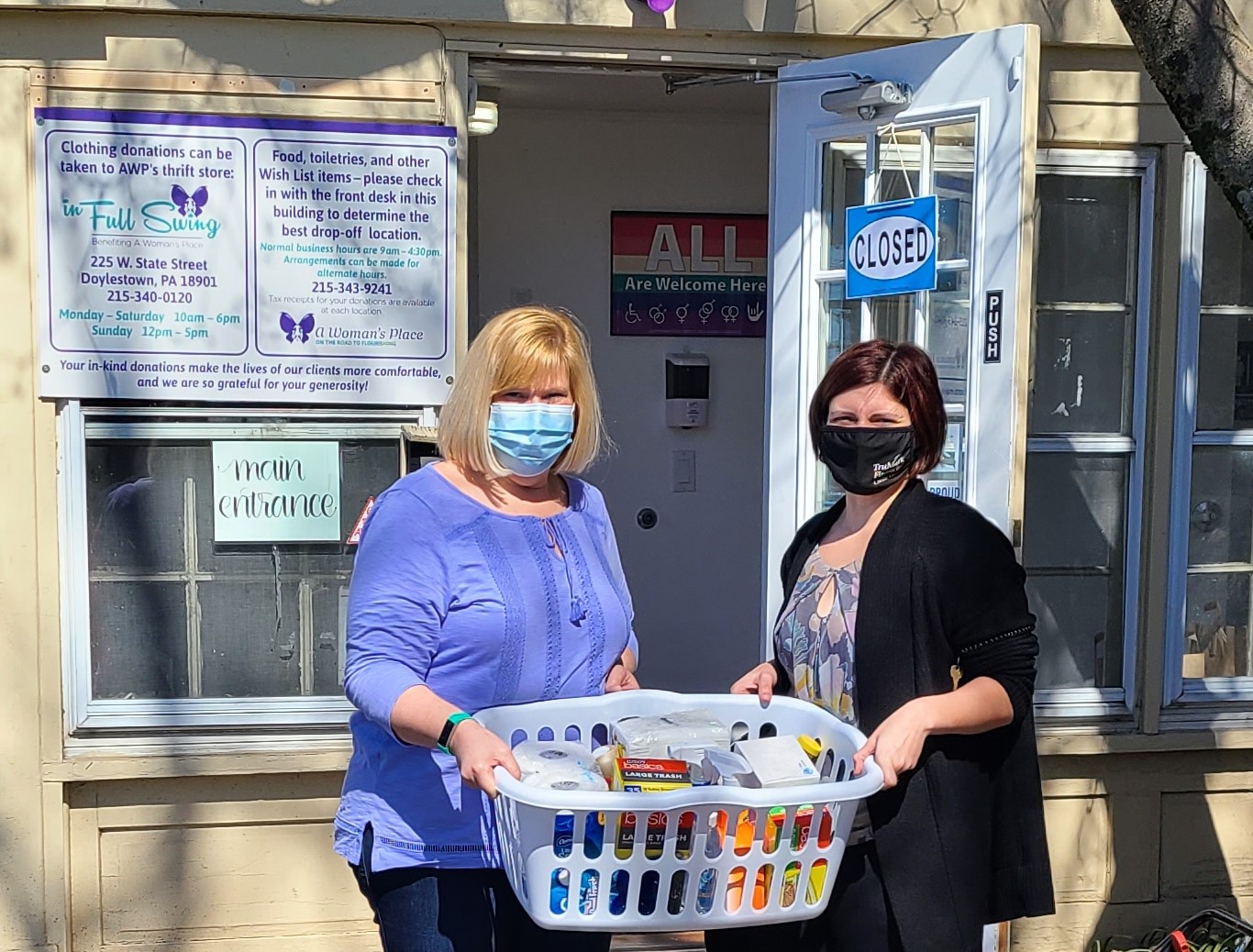 